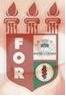 PLANILHA PARA CADASTROS DE LIVROS  BIBLIOTECA MARIA APARECIDA POURCHET CAMPOS        Classificação:    616.314                                  Código:  1889  Cutter: A333m                                                                  Data: Turma 2007 Autor(s): Albert Júnior, Albino de AndradeTitulo: A marsupialização como terapêutica de demora na cirurgia dos ceratocistos do complexo maxilarOrientador(a): Prof. Dr. Sérgio Bartolomeu de farias MartorelliCoorientador(a): Edição:  1ª        Editora  Ed. Do Autor     Local:  Recife    Ano:  2007  Páginas:  23Notas:  TCC – 1ª Turma graduação - 2007